Организация комплекса АСУ-АСУПредоставить в Октябрьский ТЦФТО в отдел автоматизации производственных процессов пл.Островского д.2., к 791, Осипов Дмитрий – 436-75-82 или наб. фонтанки 117, к. 309 Терещенко Анастасия т. 436-90-56) : - документ, подтверждающий подпись руководителя;- перечень информационных ресурсов с живой подписью и печатью: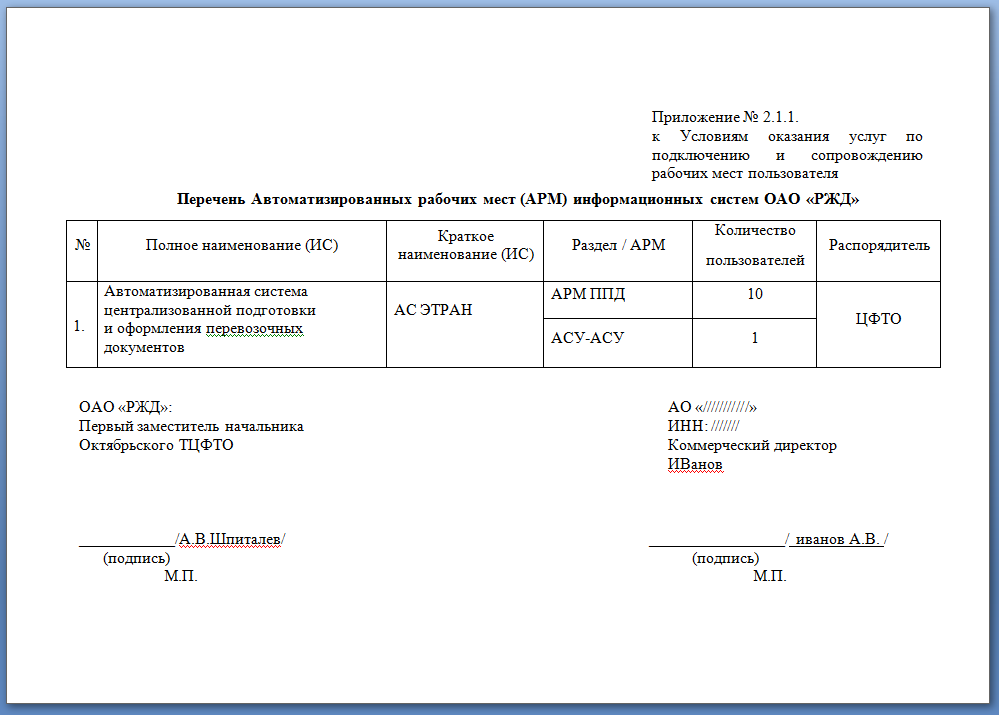 - проект технических решений в формате .docx и скан с живой подписью:  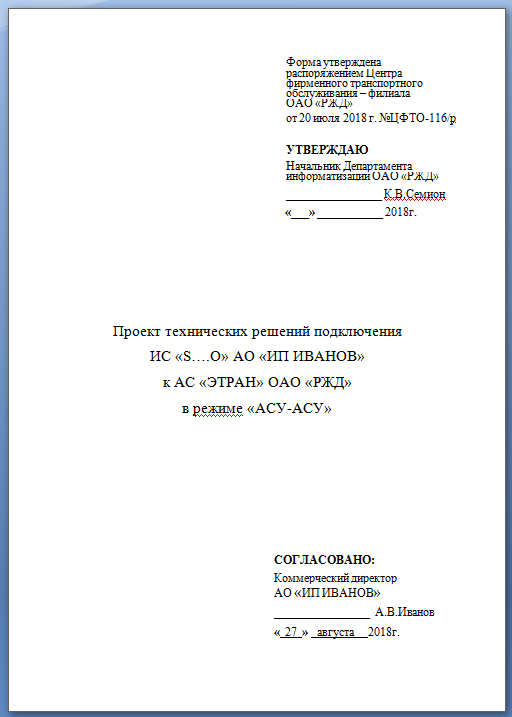 ТЦФТО согласовывает в РЖД оба документа и выкладывает их в личный кабинет в АСОЗ клиента.Заявка в АСОЗВП.После согласования, Клиент может подать подать через личный кабинет АС ОЗВП заявку на подключение к комплексу АСУ-АСУ: 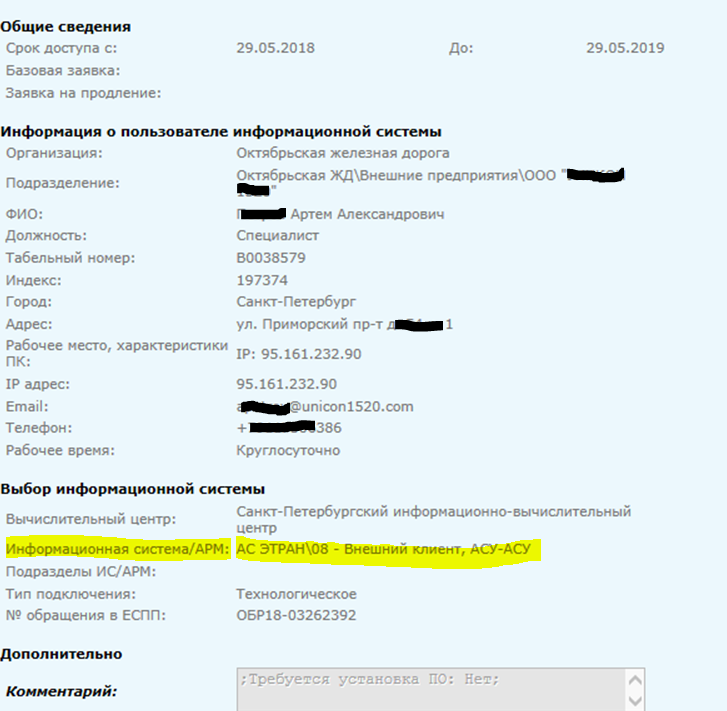 В которой обязательно выбрать ИР :  АС ЭТРАН\08 – внешний клиент, АСУ-АСУ. 	Заявку направить в электронном виде (через АСОЗ) с приложением : Приказа или доверенности на работу в ЭТРАНеПТРВ АС ЭТРАН подать заявку на оказание услуг.Наименование работ : организация подключения и сопровождения рабочего места АС ЭТРАН :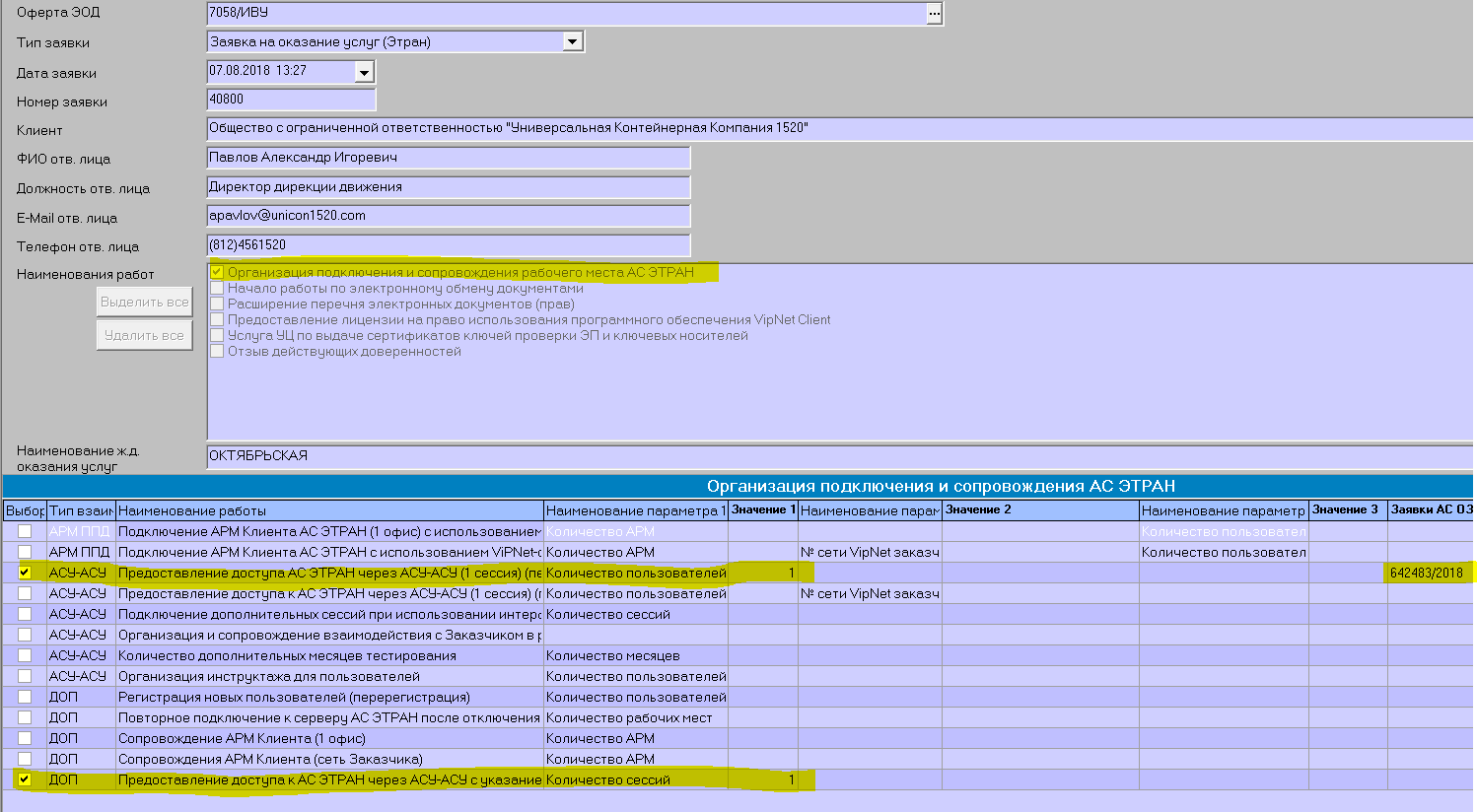 Выбрать указанные поля из списка с указание кол-ва подключений : 1 АРМ  + 1 сессия. Также необходимо будет указать номер заявки из АСОЗ (см.п.2). Подключение в таком формате будет БЕСПЛАТНЫМ если ниже указать имеющуюся лицензию :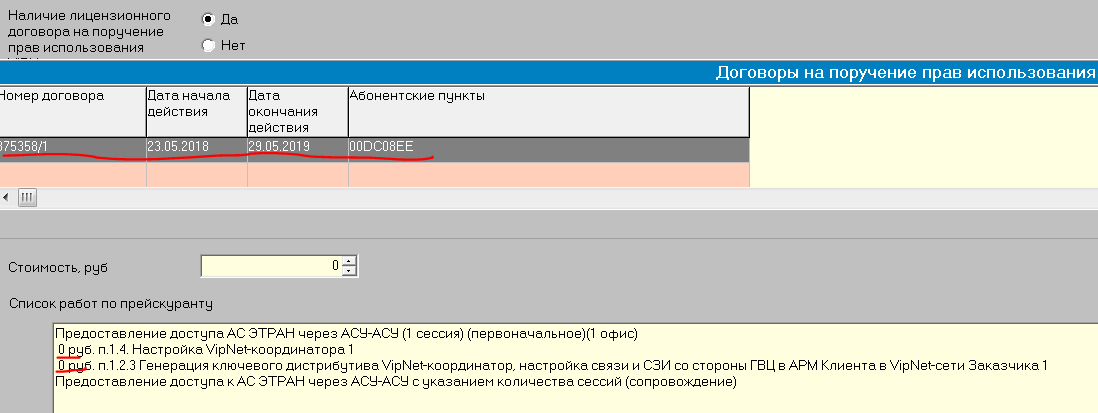 Если же необходимо заказать доп лицензию VIPNET – указываем это и система старифицирует ее стоимость : 10 643,80 руб. 	Заявку СОХРАНИТЬ и ПОДПИСАТЬ ЭП. После этого заявка уйдет в работу. Ожидать ее выполнения, - обратная связь по указанным Электронной почте и телефону. 	Реализация Софта либо своими силами, либо силами сторонних разработчиков, либо компанией разработчика АС ЭТРАН (Дочернее компания ИТЛ КОНСАЛТИНГ, Шутченко Дмитрий Олегович 8-925-7418878. 	В помощь при разработке будет предоставлена инструкция программиста содержащая все XML запросы ответы системы (438 листов). 